Проект РешенияВносит: депутат СД МО Пресненский Юшин А.П.Дата внесения: 10.12.202016.12.2020 №45/24/614-СДРуководствуясь п.5 ч.2 ст.1 Закона города Москвы от 11.07.2012 №39 «О наделении органов местного самоуправления муниципальных округов в городе Москве отдельными полномочиями города Москвы», постановлением Правительства Москвы от 02.07.2013 №428-ПП «О порядке установки ограждений на придомовых территориях в городе Москве», рассмотрев обращение уполномоченного лица наш вх. от 09.11.2020 №586-Д, от 07.12.2020 №724-Д,Совет депутатов решил:Согласовать установку ограждающих устройств (3 шлагбаум) на придомовой территории муниципального округа Пресненский по адресу: Ходынская ул., д.6, д.8 согласно проекту (Приложение).Собственникам помещений в многоквартирном доме при установке и последующей эксплуатации ограждающего устройства обеспечить круглосуточный доступ и беспрепятственный проезд на придомовую территорию пожарной техники, транспортных средств правоохранительных органов, скорой медицинской помощи, служб Министерства Российской Федерации по делам гражданской обороны, чрезвычайным ситуациям и ликвидации последствий стихийных бедствий, организаций газового хозяйства и коммунальных служб.Направить настоящее Решение в Департамент территориальных органов исполнительной власти города Москвы, Управу Пресненского района города Москвы, заверенную копию Решения выдать лицу, уполномоченному на представление интересов собственников помещений в многоквартирном доме по вопросам, связанным с установкой ограждающих устройств и их демонтажем.Опубликовать настоящее Решение в бюллетене «Московский муниципальный вестник» и на официальном сайте муниципального округа Пресненский.Настоящее Решение вступает в силу со дня его принятия.Контроль за исполнением настоящего Решения возложить на депутата Совета депутатов муниципального округа Пресненский А.П. Юшина.Схема
установки ограждающих устройств (3 шлагбаум) на придомовой территории в муниципальном округе Пресненский по адресу: Ходынская ул., д.6, д.8	- ограждающие устройства (шлагбаумы)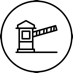 Вид ограждающего устройства: шлагбаум автоматический, подъемный, с электромеханическим приводом, CAME GARD 3750 – 3 шт.Шлагбаум состоит из овальной алюминиевой стрелы белого цвета с зеркальными отражательными поперечными полосками красного и белого цвета. Стойка шлагбаума может быть снабжена сигнальной лампой оранжевого цвета для предупреждения водителей транспортных средств и пешеходов об опускании (поднятии) стрелы шлагбаума.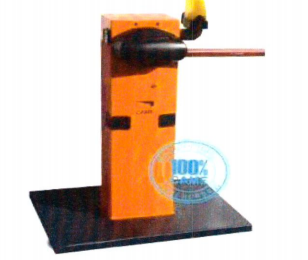 О согласовании установки ограждающих устройств на придомовой территории в муниципальном округе Пресненский по адресу: Ходынская ул., д.6, д.8Глава муниципального
округа ПресненскийД.П. ЮмалинПриложение
к Решению Совета депутатов муниципального округа Пресненский
от 16.12.2020 №45/24/614-СД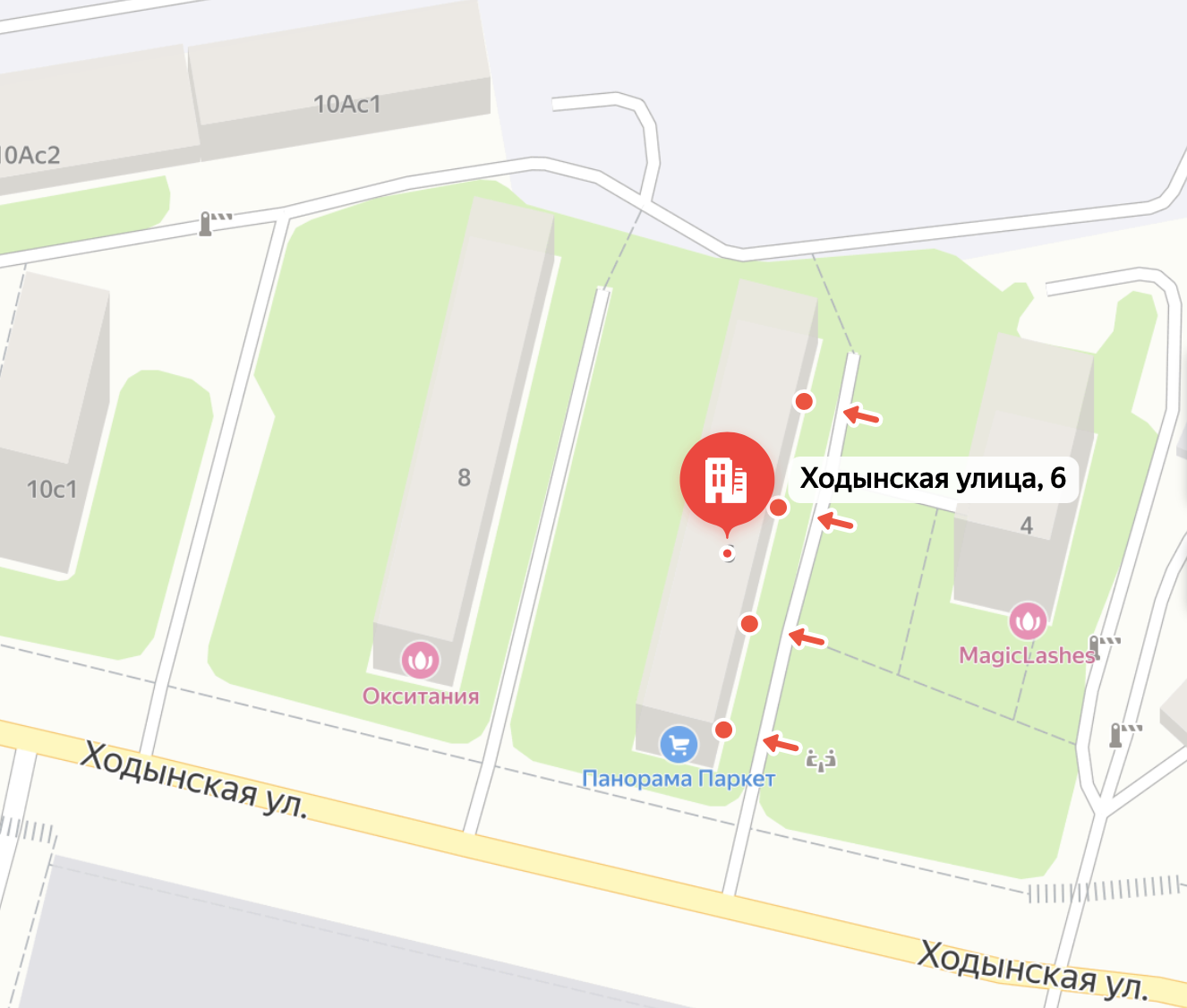 